Об отчете начальника отделаМВД России по Спасскому району Республики ТатарстанЗаслушав и обсудив отчет начальника отдела МВД России по Спасскому району Республики Татарстан Сударикова А.Ю. о работе отдела за 1 полугодие 2015 года Совет Спасского муниципального района РЕШИЛ:    1.Информацию начальника отдела МВД по Спасскому району Республики Татарстан Сударикова А.Ю. о работе отдела за 1 полугодие 2015 года принять к сведению.2. Обнародовать данный отчет на официальном сайте Спасского муниципального района в информационно-телекоммуникационной сети Интернет по веб-адресу:  http://spasskiy.tatarstan.ru/Глава Спасскогомуниципального района                                                                     К.А. НугаевСОВЕТ спасскогоМУНИЦИПАЛЬНОГО районареспублики татарстан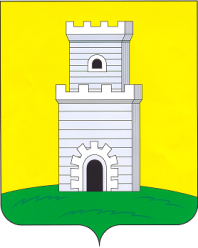 татарстан республикасыспас МУНИЦИПАЛЬрайон СОВЕТЫ___________________________________________________________________________________________________________________________________                        Р Е Ш Е Н И Е                                                                                          К А Р А Р                          3  августа  2015 год                            г. Болгар                                         № 54-1 ___________________________________________________________________________________________________________________________________                        Р Е Ш Е Н И Е                                                                                          К А Р А Р                          3  августа  2015 год                            г. Болгар                                         № 54-1 ___________________________________________________________________________________________________________________________________                        Р Е Ш Е Н И Е                                                                                          К А Р А Р                          3  августа  2015 год                            г. Болгар                                         № 54-1 ___________________________________________________________________________________________________________________________________                        Р Е Ш Е Н И Е                                                                                          К А Р А Р                          3  августа  2015 год                            г. Болгар                                         № 54-1 